ABRECHNUNGSFORMULAR
SKINFIT Frühjahrsaktin
des Freizeit- und Kulturvereines der younion_Vorarlberg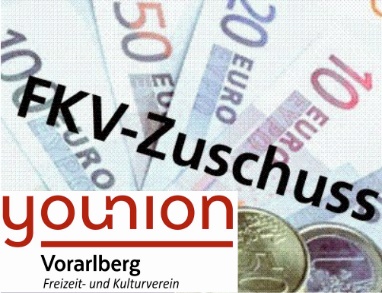 (Einreichung über deine Regionalgruppe)
Ich habe im Zuge der 25% - Mitgliederaktion im Frühjahr „gebrandete“ younion- Skinfit-Artikel erworben und ersuche um Auszahlung des FKV-Kostenbeitrages !
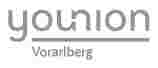 Datum:      			
 	Unterschrift des Mitglieds
	Ortsgruppe	Unterschrift / für die Ortsgruppe:
Beilagen:SKINFIT Rechnung und Fotos der erworbenen Artikel. 
Hinweis:  
Es werden nur Artikel gefördert die mit 25% rabattiert und mit 
unserem LOGO versehen sind!
Mitglieder der younion _ Vorarlberg werden durch die Inanspruchnahme von Leitungen des FKV younion _ Vorarlberg auch Mitglied des Freizeit- und Kulturvereins der younion _ Vorarlberg!Unsere Vereinsstatuten findest du unter nachstehendem Link: 
https://www.younion-vorarlberg.at/fileadmin/user_upload/Statuten_FKV_younion_Vorarlberg-2017.pdfFreizeit- und Kulturverein 
der younion-VorarlbergPoststraße 2/3
6850  DornbirnName des Mitglieds / Mitgliedsnummer:       /              /       Straße:PLZ / Ort       /       Beschäftigt bei:Telefon privat / dienstlich:      /            /      E-Mail / Faxnummer:       /              /       Bankbezeichnung:IBAN:
Bestätigung der Ortsgruppe: